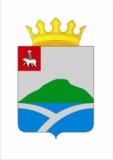 ДУМАУИНСКОГО  МУНИЦИПАЛЬНОГО ОКРУГА ПЕРМСКОГО КРАЯРЕШЕНИЕРуководствуясь Федеральным законом от 06.10.2003 № 131-ФЗ «Об общих принципах организации местного самоуправления в Российской Федерации», решением Думы Уинского муниципального округа Пермского края от 27.02.2020 № 73 «О ликвидации администрации Уинского муниципального района Пермского края как юридического лица» Дума Уинского муниципального округа Пермского края РЕШАЕТ:1. Утвердить разделительный  (ликвидационный) баланс администрации Уинского муниципального района Пермского края по состоянию на 16.11.2020 года (прилагается).       2. Настоящее решение вступает в силу со дня подписания и подлежит официальному обнародованию. 26.11.2020№Об утверждении разделительного(ликвидационного) баланса администрации  Уинскогомуниципального района Пермского краяПринято Думой Уинского муниципального округа 26 ноября 2020 годаПредседатель Думы Уинскогомуниципального округаПермского краяГлава муниципального округа - глава администрации Уинского муниципального округа Пермского краяМ.И. БыкаризА.Н. Зелёнкин